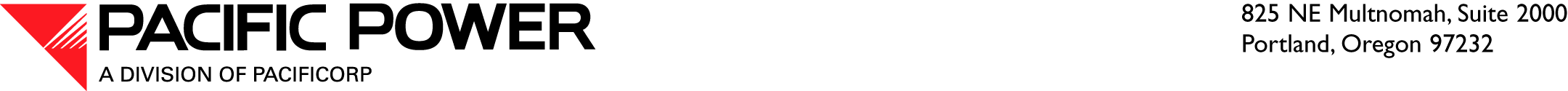 December 12, 2013 ELECTRONIC FILINGWashington Utilities and Transportation Commission1300 S. Evergreen Park Drive SWP.O. Box 47250Olympia, WA  98504-7250Attention: 	Steven V. King	Executive Director and SecretaryRE:	DO NOT REDOCKETAdvice 13-09 / Docket UE-132183PacifiCorp’s Compliance Filing Pursuant to WAC Chapter 480-108On November 26, 2013, PacifiCorp d/b/a Pacific Power and Light Company (Company) filed a request to revise Schedule 136—Interconnection Tariff (the Tariff).  The Company inadvertently left out the last five sheets of the tariff.  The Company hereby resubmits the revised Tariff, in its entirety.  The revisions to Schedule 136 are required due to rule changes to WAC 480-108 in Docket No. UE-112133 and General Order R-571.  In Docket-UE 112133, the Commission made significant modifications to WAC 480-108.  The changes to the Company’s Tariff are designed to implement the modifications to WAC 480-108.  Much of the language included in the Tariff is derived directly from the modified code. These changes to the Tariff make modifications in how customers submit and the Company processes requests to interconnect generating facilities. The Company’s proposed changes implement, per WAC 480-108, a three-tier review process to streamline the interconnection study, with the tier structure based on the size and type of generating facility.  In changing to a three-tier review process, the Washington Utilities and Transportation Commission (Commission) modified procedural timelines, technical standards and system requirements for each of the three tiers. These modifications are incorporated in the Company’s proposed changes to the Tariff. Included in these comprehensive changes are a modification to the requirement for a disconnect switch for generating facilities under 25 kW in size in most circumstances. The proposed Tariff modifications also incorporate Commission changes allowing third party ownership of generation facilities interconnected under these rules and participating in the net metering program as set forth in RCW 80.60.010.The revised tariff sheets discussed above are designated as follows:First Revision of Sheet No. 136.1		Schedule 136		Interconnection Tariff New   First Revision of Sheet No. 136.2		Schedule 136		Interconnection Tariff New   First Revision of Sheet No. 136.3		Schedule 136		Interconnection Tariff New   First Revision of Sheet No. 136.4		Schedule 136		Interconnection Tariff New   First Revision of Sheet No. 136.5		Schedule 136		Interconnection Tariff New   First Revision of Sheet No. 136.6		Schedule 136		Interconnection Tariff New   First Revision of Sheet No. 136.7		Schedule 136		Interconnection Tariff New   First Revision of Sheet No. 136.8		Schedule 136		Interconnection Tariff New   First Revision of Sheet No. 136.9		Schedule 136		Interconnection Tariff New   First Revision of Sheet No. 136.10		Schedule 136		Interconnection Tariff New   Original Sheet No. 136.11			Schedule 136		Interconnection Tariff New   Original Sheet No. 136.12			Schedule 136		Interconnection Tariff New   Original Sheet No. 136.13			Schedule 136		Interconnection Tariff Original Sheet No. 136.14			Schedule 136		Interconnection Tariff Original Sheet No. 136.15			Schedule 136		Interconnection Tariff Original Sheet No. 136.16			Schedule 136		Interconnection Tariff Original Sheet No. 136.17			Schedule 136		Interconnection Tariff To support this filing and meet the requirements of RCW 80.60.050 and WAC 480-108-110, the Company resubmits the tariff sheet listed above with the following supporting attachments:NoticeRevised Tariff SchedulesApplication (Tier 2)Application (Tier 3)Energy and Construction Agreement (Tier 2)Feasibility Study Agreement Interconnection Agreement (Tier 2)System Impact Study Agreement Certificate of Completion (Tier 2)Facilities Study AgreementEnergy and Construction Agreement (Tier 3)Interconnection Agreement (Tier 3)Certificate of Completion (Tier 3)Washington Net Metering Agreement ApplicationThe Company requests the tariff revisions to become effective January 1, 2014.  Please direct any informal inquiries regarding this filing to Gary Tawwater at 503-813-6805.Sincerely, William R. GriffithVice President, RegulationEnclosures